Afyon Kocatepe Üniversitesi Lisansüstü Eğitim-Öğretim ve Sınav Yönetmeliği/ Özel Öğrenci KabulüMADDE 9 – (1) Bir yüksek lisans, doktora ya da sanatta yeterlik programına kayıtlı olan öğrenciler, diğer yükseköğretim kurumlarındaki lisansüstü derslere kayıtlı olduğu EABD/EASD başkanlığının onayı ile özel öğrenci olarak kabul edilebilir. (2) Lisansüstü derslere kabul edilen öğrencilerin özel öğrenci olarak aldığı ve başarılı olduğu derslerin muafiyet işlemleri kayıtlı olduğu EABD/EASD başkanlığı tarafından, bu Yönetmelikte belirtilen hükümler çerçevesinde yürütülür. (3) EABD/EASD’ler için özel öğrenci kontenjanları, Enstitünün öğrenci alımları için en son ilana çıkılan kontenjan sayısının %50’sini geçemez. (4) Özel öğrenciler, kabul edildiği programlardaki geçerli müfredatlarda belirlenen ve mezuniyete hak kazanabilmek için açılan derslerin toplam sayısının en çok %50’sini alabilirler. Söz konusu öğrencilere; derslere devam koşulları, sınavlar, başarı notu, ders tekrarı ve diğer konular hakkında öğrencinin ders aldığı programa ilişkin bu Yönetmelikte belirtilen hükümler uygulanır.(5) Özel öğrencilik statüsü sona eren öğrenci için, yazılı başvurusu halinde aldığı dersleri veya başarı durumunu gösterir bir belge düzenlenir. Bu öğrencilere diploma veya sertifika verilmez.NOT: Bu form öğrenci Anabilim/Anasanat dalı başkanI tarafından imzalanarak Anabilim/Anasanat dalı başkanlığı üst yazısı ekinde enstitüye gönderilecektir.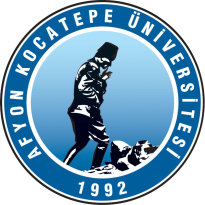 T.C.AFYON KOCATEPE ÜNİVERSİTESİSOSYAL BİLİMLER ENSTİTÜSÜÖZEL ÖĞRENCİ BAŞVURU FORMU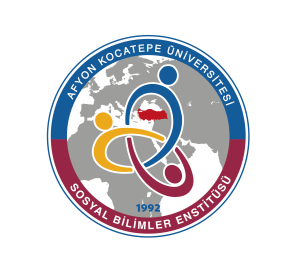 Adı Soyadı : Başvurduğu Anabilim / Anasanat Dalı :Başvurduğu Anabilim / Anasanat Dalı :Başvurduğu Bilim Dalı :Başvurduğu Bilim Dalı :Başvurduğu Program Durumu : (   ) Yüksek Lisans          (   ) Doktora          (   ) Sanatta Yeterlik……………………………………………….. Anabilim/Anasanat Dalı Başkanlığına	Anabilim/Anasanat dalınızda, yarıyılı, dersin adı ve kredisi belirtilen dersleri özel öğrenci statüsünde almak istiyorum. Gereğini saygılarımla arz ederim. İmza / Tarih      ……………………………………………….. Anabilim/Anasanat Dalı Başkanlığına	Anabilim/Anasanat dalınızda, yarıyılı, dersin adı ve kredisi belirtilen dersleri özel öğrenci statüsünde almak istiyorum. Gereğini saygılarımla arz ederim. İmza / Tarih      ……………………………………………….. Anabilim/Anasanat Dalı Başkanlığına	Anabilim/Anasanat dalınızda, yarıyılı, dersin adı ve kredisi belirtilen dersleri özel öğrenci statüsünde almak istiyorum. Gereğini saygılarımla arz ederim. İmza / Tarih      Ekler:  1- Öğrenci belgesi 2- Harç Makbuzu 3- Nüfus Cüzdan FotokopisiAdres      :…………………………………………..                …………………………………………..Tel          :…………………………………………..        E-Posta   :…………………...@...............................Ekler:  1- Öğrenci belgesi 2- Harç Makbuzu 3- Nüfus Cüzdan FotokopisiAdres      :…………………………………………..                …………………………………………..Tel          :…………………………………………..        E-Posta   :…………………...@...............................Ekler:  1- Öğrenci belgesi 2- Harç Makbuzu 3- Nüfus Cüzdan FotokopisiAdres      :…………………………………………..                …………………………………………..Tel          :…………………………………………..        E-Posta   :…………………...@...............................SOSYAL BİLİMLER ENSTİTÜSÜ MÜDÜRLÜĞÜNE	Yukarıda adı geçen.......................................................................’ın özel öğrenci statüsünde ..................................döneminde Anabilim/Anasanat dalımızdan ders  alması Anabilim/Anasanat Dalı Başkanlığımızca uygun görülmüştür.            Gereğini bilgilerinize arz ederim.                                                                                                 Anabilim/Anasanat Dalı Başkanı                                                                                                       Tarih/İmzaSOSYAL BİLİMLER ENSTİTÜSÜ MÜDÜRLÜĞÜNE	Yukarıda adı geçen.......................................................................’ın özel öğrenci statüsünde ..................................döneminde Anabilim/Anasanat dalımızdan ders  alması Anabilim/Anasanat Dalı Başkanlığımızca uygun görülmüştür.            Gereğini bilgilerinize arz ederim.                                                                                                 Anabilim/Anasanat Dalı Başkanı                                                                                                       Tarih/İmzaSOSYAL BİLİMLER ENSTİTÜSÜ MÜDÜRLÜĞÜNE	Yukarıda adı geçen.......................................................................’ın özel öğrenci statüsünde ..................................döneminde Anabilim/Anasanat dalımızdan ders  alması Anabilim/Anasanat Dalı Başkanlığımızca uygun görülmüştür.            Gereğini bilgilerinize arz ederim.                                                                                                 Anabilim/Anasanat Dalı Başkanı                                                                                                       Tarih/İmza